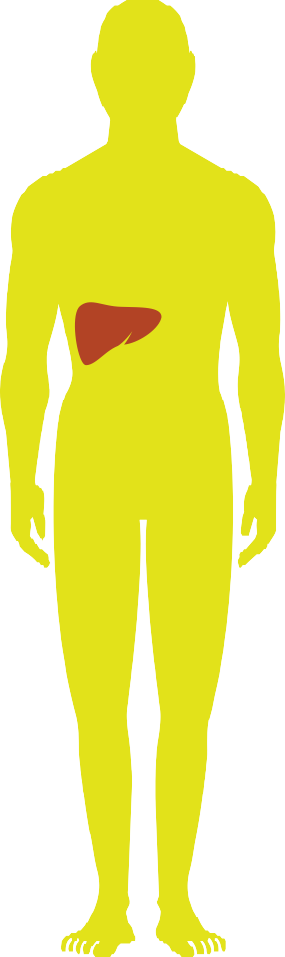 ما هي أعراض التهاب الكبد A؟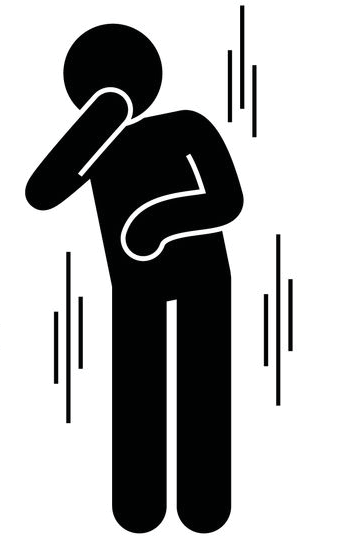 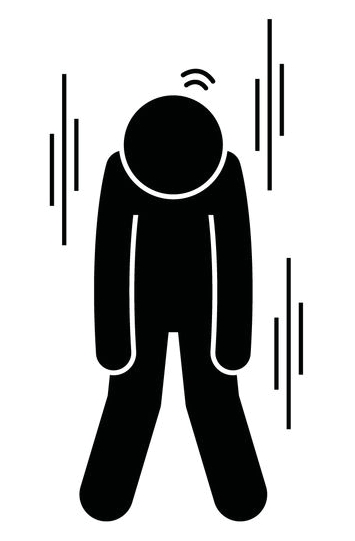 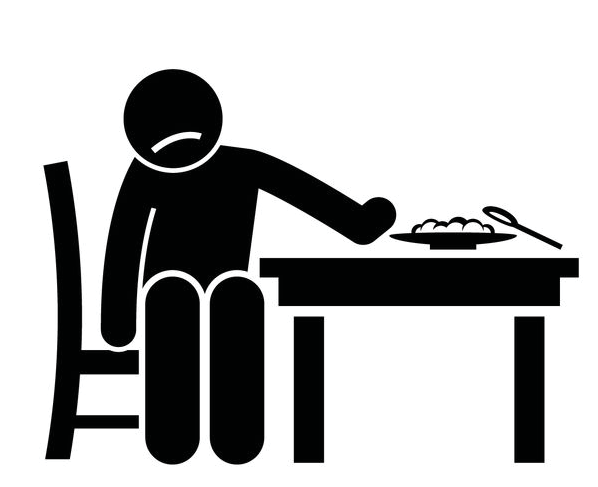 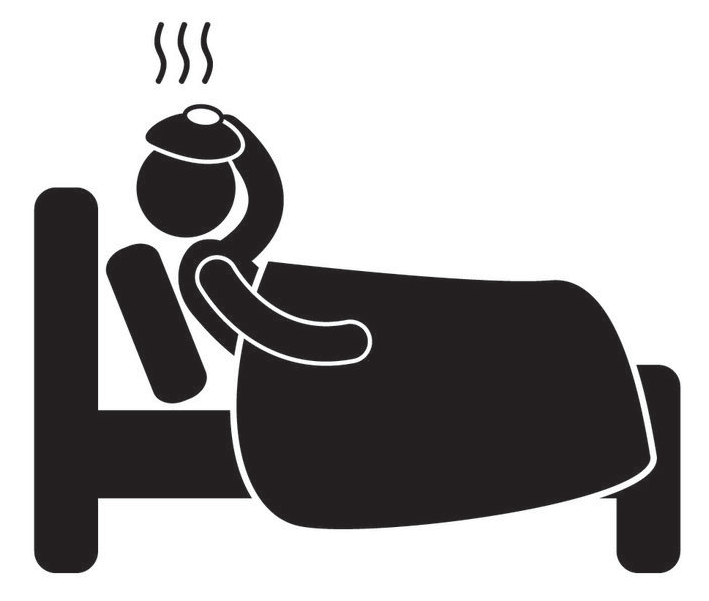 الحمىالتعب	الغثيانفقدان الشهية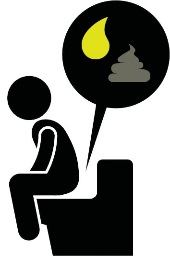 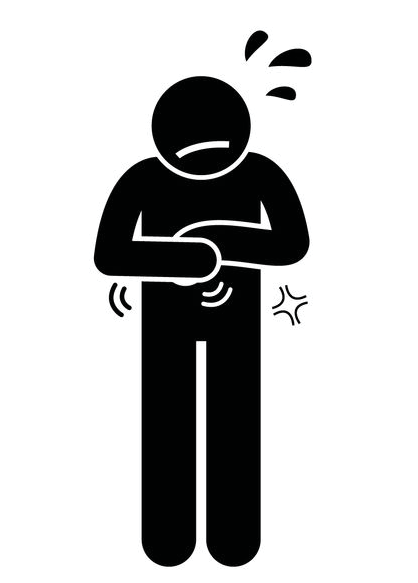 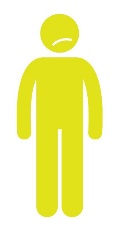 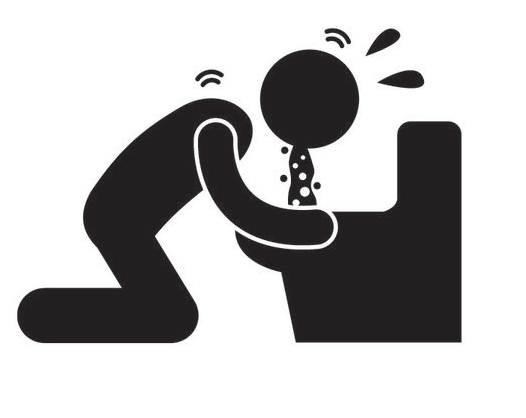 اليرقان (اصفرار الجلد
 أو العينين)ألم بالمعدةالقيء		البول الداكن، والبراز الشاحب، والإِسهال            إن كنت تعتقد أنك مصاب بالتهاب الكبد A، قم بزيارة طبيبك أو قم بزيارة أقرب غرفة طوارئ.  